Прогулка в старшей (разновозрастной) группеНаблюдение за осенним лесомЦель:расширение представления об осеннем лесе, видя красоту осеннего пейзажа.Ход наблюденияПодвести детей к такому месту, где лес виден издали, хорошо просматривается.Обратить внимание на красоту леса поздней осенью. Деревья «надели» зимний наряд, снег покрыл их верхушки, кругом белым-бело, и только елки и сосенки по-прежнему зеленые.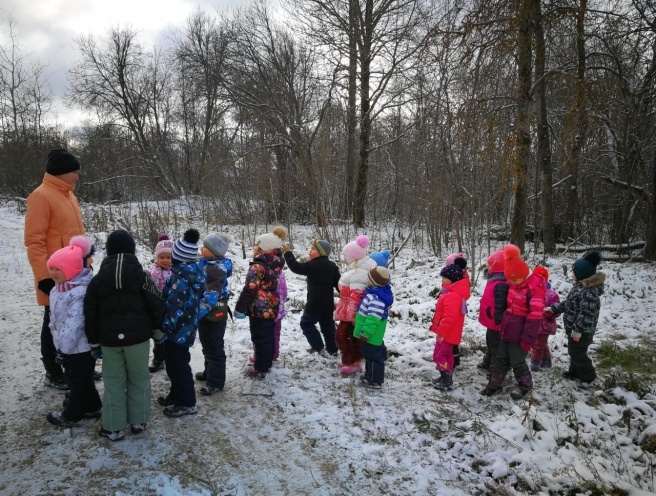 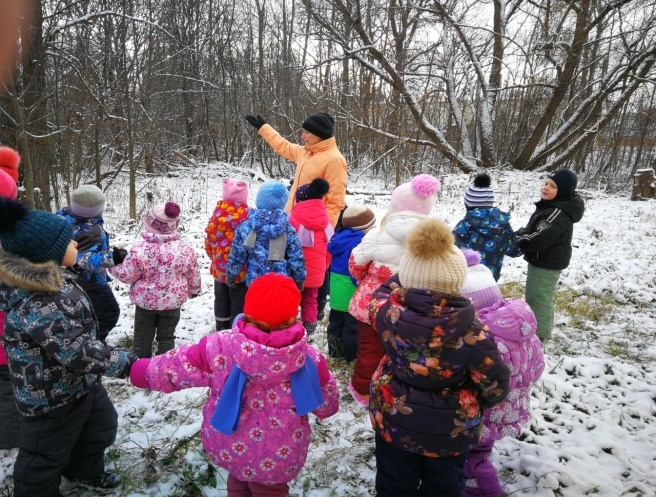 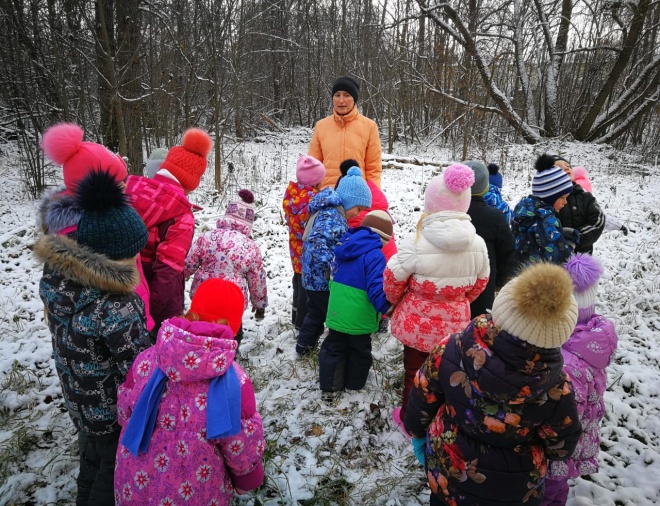 Трудовая деятельностьСгребание снега в определенное место.Цель: приучать соблюдать чистоту и порядок на участке детского сада.Подвижные игры«Догони свою пару».Цели: - выполнять движения по сигналу воспитателя;четко ориентироваться при нахождении своей пары.
«Не попадись».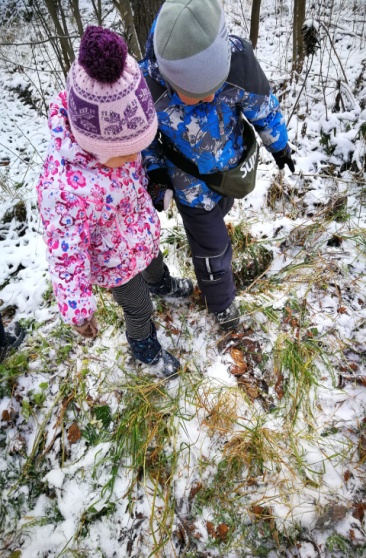 Цели:— упражнять в беге в разных направлениях;— развивать медленный и быстрый бег, ориентировку в пространстве.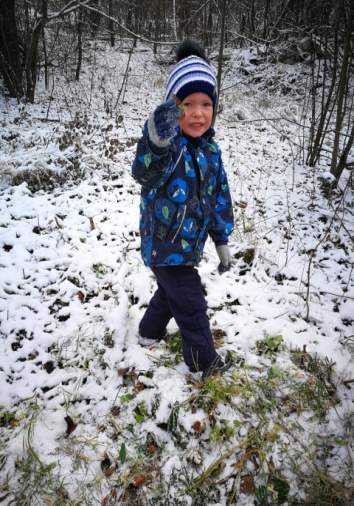 Выносной материалДеревянные лопатки.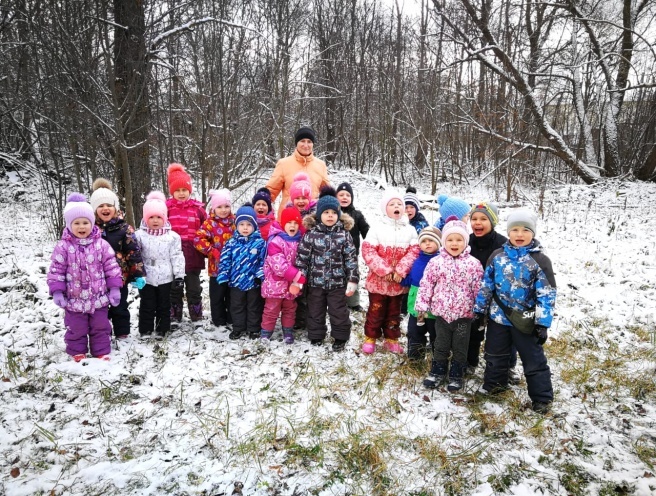 